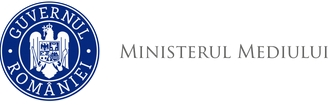 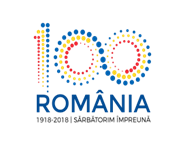 Agenţia Naţională pentru Protecţia Mediului Anunt publicAGENŢIA PENTRU PROTECŢIA  MEDIULUI TULCEA anunţă publicul interesat asupra luării deciziei etapei de încadrare conform HG nr.1076/2004, respectiv ca PUZ: „MODERNIZARE SI EXTINDERE LOCUINTA EXISTENTA SI TRANSFORMARE IN AGROPENSIUNE”, in intravilanul  loc. Salcioara, str. Sperantei, nr. 12, com. Jurilovca, jud. Tulcea, având ca titular pe Voinea Nicu PFA, nu necesită efectuarea evaluării de mediu pentru planuri și programe, conform HG.1076/2004, pentru planul precizat.Motivele care au stat la baza luării deciziei:Mărimea planului: Planul propune modernizarea si extinderea locuintei existente si transformarea in agropensiuneBILANT TERITORIAL PROPUS DEFALCAT CONSTRUCTII				                             305,00 mpALEI PIETONALE, TROTUARE, TERASE	         120,00 mpPARCAJE	                                    	                                62,00 mpALEI CAROSABILE			                                80,00 mpSPATII VERZI AMENAJATE                                          238,00 mp                              TOTAL			         		                            2 037,00 mpPOT propus = 15%	C.U.T. propus = 0,24Alimentarea cu apa se va asigura prin bransare la reteaua existenta pe amplasament. Evacuarea apelor  uzate si menajere se va face in bazin betonat vidanjabil cu capacitatea de 10 mc.Alimentarea cu energie electrica se va realiza din retelele existente  in zona.         Informaţiile cu privire la planul menţionat pot fi consultate la sediul APM Tulcea, str.14 Noiembrie, nr.5, tel.0240510622, de luni până joi între orele 08,00-16,30 şi vineri între orele 08,00-14,00.      Observaţiile publicului se vor primi in scris la  APM Tulcea ,telefon/fax 0240 /510622, 0240/510621, e-mail office@apmtl.anpm.ro, în termen de 10 zile calendaristice de la data publicării anunţului.                                                                                 Postat la APM Tulcea:    24.04.2018Agenţia pentru Protecţia Mediului Tulcea